Инвестиционная площадка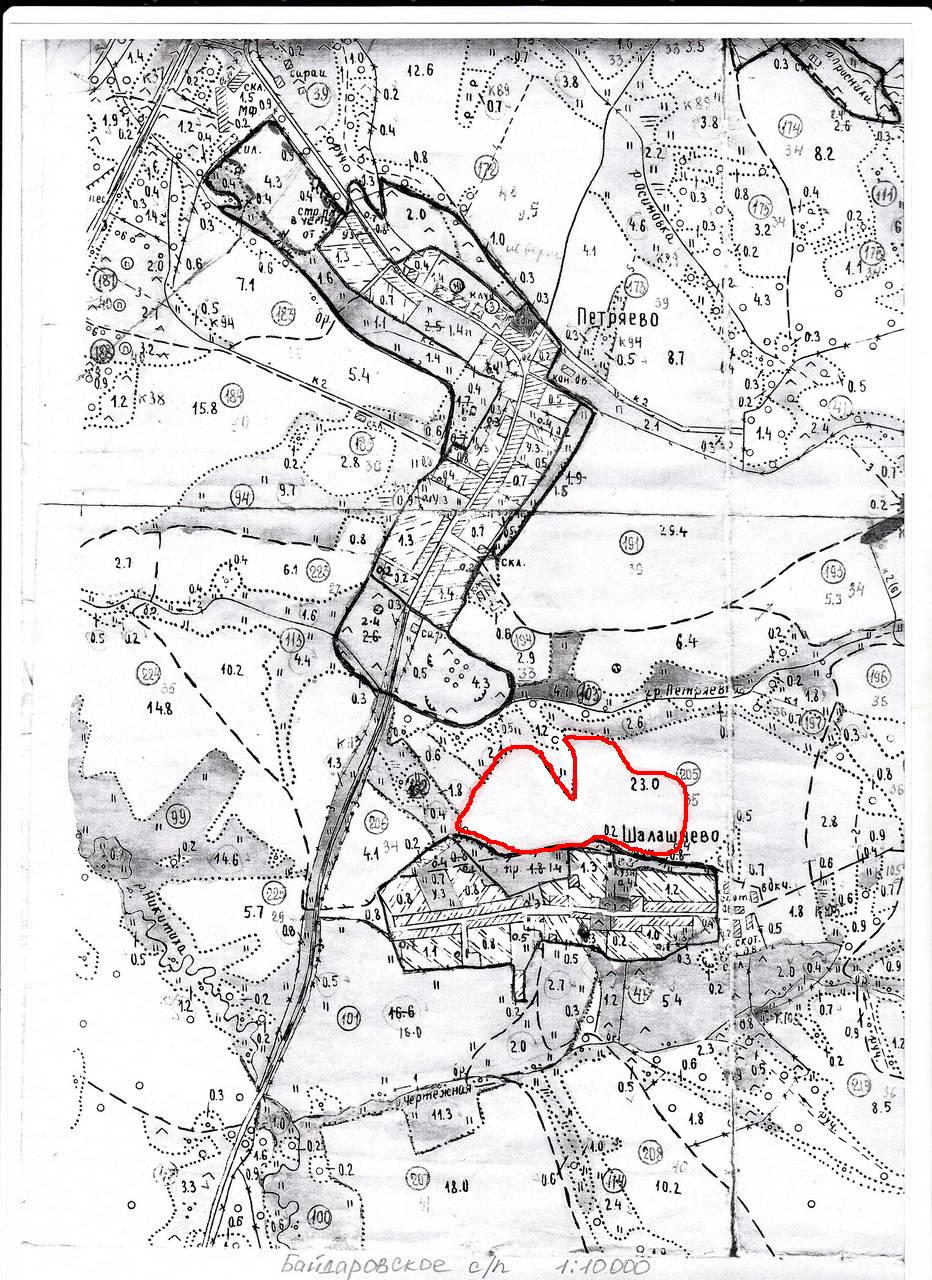 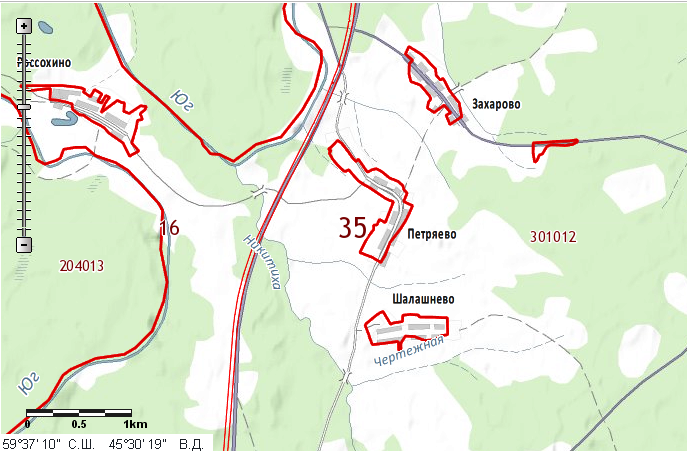 Контактное лицоБревнова Надежда Васильевна,  должность: председатель Комитета по управлению муниципальным имуществомТелефонтелефон /факс : (81754) 2-13-13E-mailnikadmin@vologda.ruВыберите тип объектаИнвестиционная площадкаМестоположение инвестиционной площадкиВологодская область, Никольский район, сельское поселение Никольское, 9 км на СВ от г. Никольска, в 2 км на ЮВ от дер. Петряево, на правом берегу р. НикитихаПлощадь инвестиционной площадки50000 кв.м.Кадастровая принадлежность земельных участков под инвестиционной площадкой с указанием правового статуса и собственника участка, вида права, срока праваКадастровый номер: - Собственник земельного участка: администрация Никольского муниципального района Вид права: муниципальная собственность Срок права:- Наличие объектов инженерной и транспортной инфраструктур (газоснабжение, электроснабжение, автомобильная дорога, водоснабжение и водоотведение) с указанием точек подключения и наличия свободных мощностейУсловия предоставления инвестиционной площадки инвесторупо результатам открытого аукциона, в арендуСанитарно-защитная зона прилегающих предприятий и организаций, жилых массивов и прочих объектов, расположенных в радиусе 1 км от границ инвестиционной площадки400 м. пилорама, 200 м. жилая застройкаЦелевое (приоритетное) назначение земельного участкаСтроительство кирпичного заводаРасположенные в радиусе 50 км населенные пункты численностью населения не менее 300 человек с указанием количества проживающего населения, в том числе экономически активногог. Никольск -8,0 тыс. чел.,  Удаленность от административного центра муниципального образования, на территории которого расположена инвестиционная площадка, и от г. ВологдыУдаленность от административного центра:   9 км . Удаленность от г. Вологды:   429 км.Контактные данные инвестиционного уполномоченногоКорепина Валентина Сергеевна – заведующая отделом экономического анализа и стратегического планирования управления народно-хозяйственного комплекса администрации Никольского муниципального района, инвестиционный уполномоченный, тел: (81754)2-15-60, e-mail: nik.econom@ mail.ru    Широта 59°36′4.08″N (59.601133)Долгота45°33′55.02″E (45.565283)Существует возможность загрузки фотографийСуществует возможность загрузки фотографий